COLEGIO EMILIA RIQUELMEGUIA DE APRENDIZAJE EN CASA ACTIVIDAD VIRTUAL SEMANA DEL 09 AL 13 DE NOVIEMBRE COLEGIO EMILIA RIQUELMEGUIA DE APRENDIZAJE EN CASA ACTIVIDAD VIRTUAL SEMANA DEL 09 AL 13 DE NOVIEMBRE COLEGIO EMILIA RIQUELMEGUIA DE APRENDIZAJE EN CASA ACTIVIDAD VIRTUAL SEMANA DEL 09 AL 13 DE NOVIEMBRE 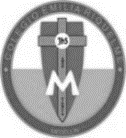 Asignatura: Ciencias NaturalesGrado:   4°Docente: Estefanía LondoñoDocente: Estefanía LondoñoMiércoles, 11 de Noviembre del 2020   Agenda virtual: Apoyo en el área de Matemáticas. Jueves, 12 de Noviembre del 2020   Agenda virtual:  Trabajo en la cartilla de lectura crítica. Se trabajará en esta área la lectura crítica ya que es necesaria para todas las áreas. Viernes, 13 de Noviembre del 2020   Agenda virtual: Repaso para el bimestral. Recomendaciones de trabajo autónomo: Para repasar para el bimestral de manera autónoma se debe tener en cuenta todos los temas trabajados durante el Cuarto periodo, realizar una lectura de cada uno de ellos y observar las actividades realizadas. Se puede realizar un resumen en una hoja de reciclaje en la cual escribas las temáticas con palabras claves la cuales te hagan recordar fácilmente lo visto en clase. Imagina algunas preguntas que te pueden aparecer en el bimestral, las puedes formular y luego dar respuesta a estas. De esta manera puedes realizar un buen repaso y prepararte muy bien para tu bimestral. NO HAY QUE ENVIAR EVIDENCIAS DEL REPASO, ES UN TRABAJO AUTÓNOMO QUE REALIZA LA ESTUDIANTE.   Miércoles, 11 de Noviembre del 2020   Agenda virtual: Apoyo en el área de Matemáticas. Jueves, 12 de Noviembre del 2020   Agenda virtual:  Trabajo en la cartilla de lectura crítica. Se trabajará en esta área la lectura crítica ya que es necesaria para todas las áreas. Viernes, 13 de Noviembre del 2020   Agenda virtual: Repaso para el bimestral. Recomendaciones de trabajo autónomo: Para repasar para el bimestral de manera autónoma se debe tener en cuenta todos los temas trabajados durante el Cuarto periodo, realizar una lectura de cada uno de ellos y observar las actividades realizadas. Se puede realizar un resumen en una hoja de reciclaje en la cual escribas las temáticas con palabras claves la cuales te hagan recordar fácilmente lo visto en clase. Imagina algunas preguntas que te pueden aparecer en el bimestral, las puedes formular y luego dar respuesta a estas. De esta manera puedes realizar un buen repaso y prepararte muy bien para tu bimestral. NO HAY QUE ENVIAR EVIDENCIAS DEL REPASO, ES UN TRABAJO AUTÓNOMO QUE REALIZA LA ESTUDIANTE.   Miércoles, 11 de Noviembre del 2020   Agenda virtual: Apoyo en el área de Matemáticas. Jueves, 12 de Noviembre del 2020   Agenda virtual:  Trabajo en la cartilla de lectura crítica. Se trabajará en esta área la lectura crítica ya que es necesaria para todas las áreas. Viernes, 13 de Noviembre del 2020   Agenda virtual: Repaso para el bimestral. Recomendaciones de trabajo autónomo: Para repasar para el bimestral de manera autónoma se debe tener en cuenta todos los temas trabajados durante el Cuarto periodo, realizar una lectura de cada uno de ellos y observar las actividades realizadas. Se puede realizar un resumen en una hoja de reciclaje en la cual escribas las temáticas con palabras claves la cuales te hagan recordar fácilmente lo visto en clase. Imagina algunas preguntas que te pueden aparecer en el bimestral, las puedes formular y luego dar respuesta a estas. De esta manera puedes realizar un buen repaso y prepararte muy bien para tu bimestral. NO HAY QUE ENVIAR EVIDENCIAS DEL REPASO, ES UN TRABAJO AUTÓNOMO QUE REALIZA LA ESTUDIANTE.   Miércoles, 11 de Noviembre del 2020   Agenda virtual: Apoyo en el área de Matemáticas. Jueves, 12 de Noviembre del 2020   Agenda virtual:  Trabajo en la cartilla de lectura crítica. Se trabajará en esta área la lectura crítica ya que es necesaria para todas las áreas. Viernes, 13 de Noviembre del 2020   Agenda virtual: Repaso para el bimestral. Recomendaciones de trabajo autónomo: Para repasar para el bimestral de manera autónoma se debe tener en cuenta todos los temas trabajados durante el Cuarto periodo, realizar una lectura de cada uno de ellos y observar las actividades realizadas. Se puede realizar un resumen en una hoja de reciclaje en la cual escribas las temáticas con palabras claves la cuales te hagan recordar fácilmente lo visto en clase. Imagina algunas preguntas que te pueden aparecer en el bimestral, las puedes formular y luego dar respuesta a estas. De esta manera puedes realizar un buen repaso y prepararte muy bien para tu bimestral. NO HAY QUE ENVIAR EVIDENCIAS DEL REPASO, ES UN TRABAJO AUTÓNOMO QUE REALIZA LA ESTUDIANTE.   